Họ và tên học sinh:…………………………………………….Lớp: 6A………Khoanh tròn vào đáp án đúng nhất cho các câu hỏi, mỗi câu trả lời đúng 0,25 điểm.Câu 1. Hãy cho biết hình ảnh sau nói về loại virut nào?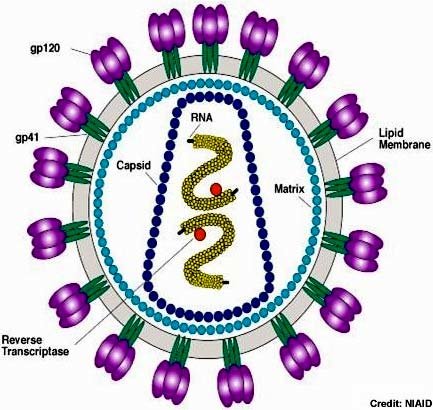 A. Virut HIVB. Virut CoronaC. Virut dạiD. Virut sởiCâu 2. Vật chất di truyền của một virut là?A. ARN và ADNB. ARN hoặc ADNC. ARN và gai glycoproteinD. AND hoặc gai glycoproteinCâu 3. Vật chủ trung gian nào gây bệnh sốt xuất huyếtA. ChuộtB. GiánC. GàD. MuỗiCâu 4. Cách phòng chống lây nhiễm Corona tốt nhất hiện nay làA. Ăn chín uống sôiB. Đi ngủ mắc mànC. Thường xuyên rửa tayD. Tiêm vắc xin phòng bệnhCâu 5. Nguyên sinh vật dưới đây có tên là gì 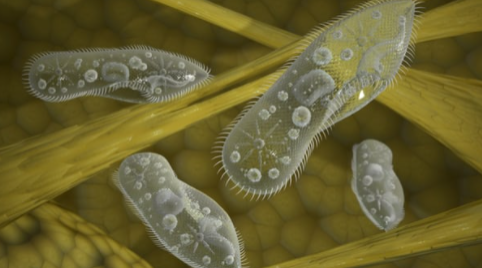 A. Trùng roi xanhB. Tảo lụcC. Trùng biến hìnhD. Trùng đế giàyCâu 6. Cho các sinh vật sau:Những sinh vật thuộc nhóm nguyên sinh vật là:A. (1); (2); (3); (4); (5). 		B. (1); (2); (3); (4); (6).	C. (1); (2); (4).		D. (1); (2); (4); (6).Câu 7. Nguyên sinh vật sau có tên là gì? 
A. Trùng roi 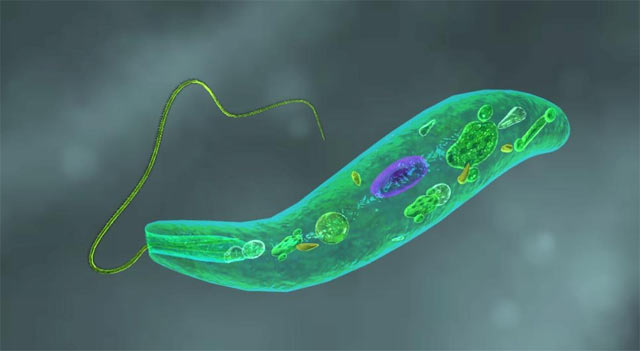 B. Tảo lụcC. Trùng biến hìnhD. Trùng đế giàyCâu 8. Trùng biến hình di chuyển bằng hình thức nàoA. Lông bơiB. Roi bơiC. Chân giảD. VâyCâu 9. Vi trùng gây bệnh kiết lị có tên là gì?A. Plasmodium B. E.coliC. EntamoebaD. Giardia lambiaCâu 10. Nguyên sinh vật nào sau đây được dùng làm món ăn?A. TảoB. Trùng roiC. Trùng giàyD. Trùng sốt rétCâu 11. Đây là hình ảnh của loại làm nào?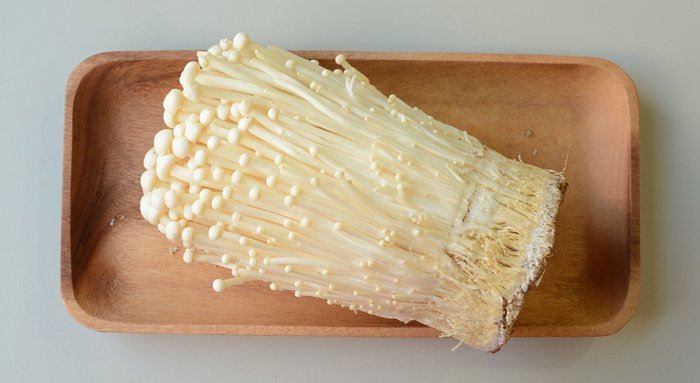 A. Nấm đùi gàB. Nấm kim châmC. Nấm tuyếtD. Nấm hươngCâu 12. Vai trò của nấm menA. Làm thức ănB. Phân giải chất hữu cơC. Sản xuất bia rượu, làm men bột nở,…D. Làm thuốcCâu 13. Quan sát hình dưới đây, hãy nêu vai trò của nấm trong tự nhiên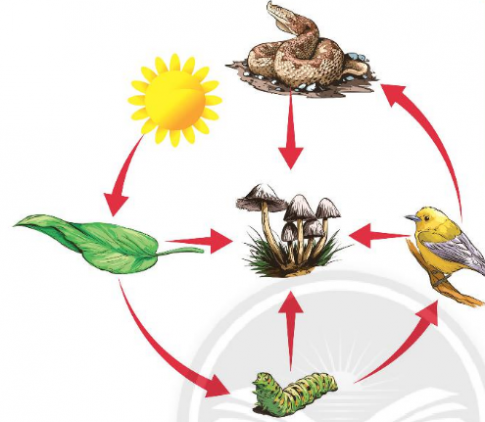 A. Làm thức ăn cho nhiều loài sinh vậtB. Tham gia vào quá trình phân hủy chất thải và xác động thực vật, làm sạch môi trườngC. Tham gia vào quá trình quang hợp của cây xanhD. Là nguồn phân bón cho câyCâu 14. Đâu là hình ảnh của nấm hươngA. 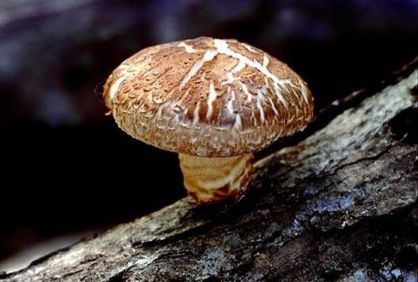 B. 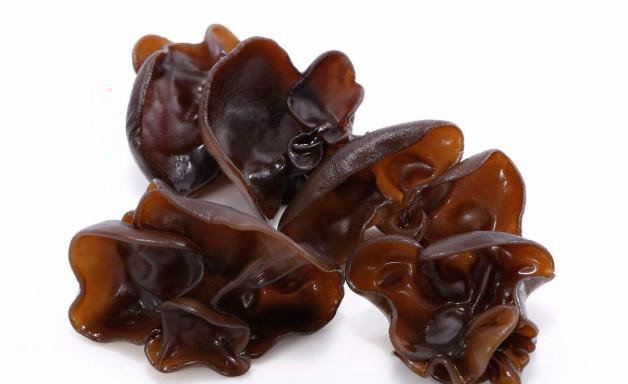 C. 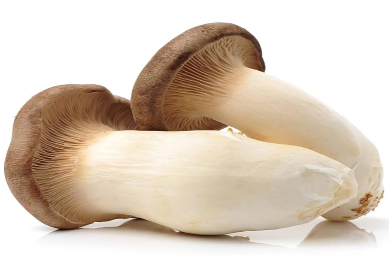 D. 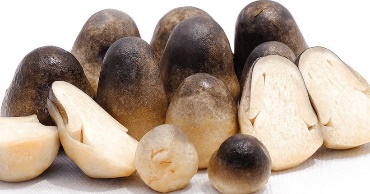 Câu 15. Quan sát hình bên và cho biết thành phần cấu tạo nào sau đây thường có ở nấm độc mà không có ở nấm ăn được?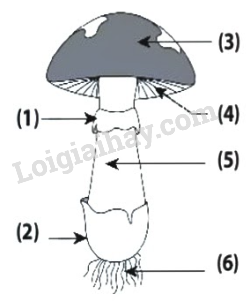 A. (3), (4) B. (5),(6).C. (3), (6). D. (1), (2).Câu 16. Thuốc kháng sinh Penicillin được sản xuất từA. Nấm menB. Nấm mốcC. Nấm mộc nhĩD. Nấm độc đỏCâu 17. Đây là loài sinh vật nào?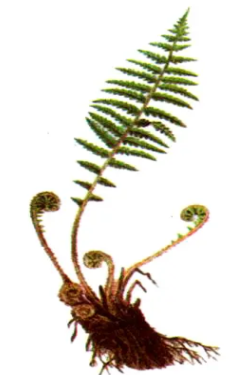 A. RêuB. Dương xỉC. Cây cỏ bợD. Cây thôngCâu 18. Rêu thường sống ởA. Môi trường nướcB. Nơi ẩm ướtC. Nơi khô hạnD. Mô trường không khíCâu 19. Đây là hình ảnh của loài thực vật thuộc nhóm nào?A. Rêu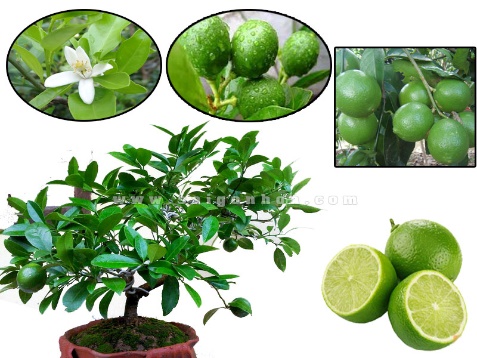 B. Dương xỉC. Hạt trầnD. Hạt kín
Câu 20. Đây là hình ảnh của loài thực vật thuộc nhóm nào?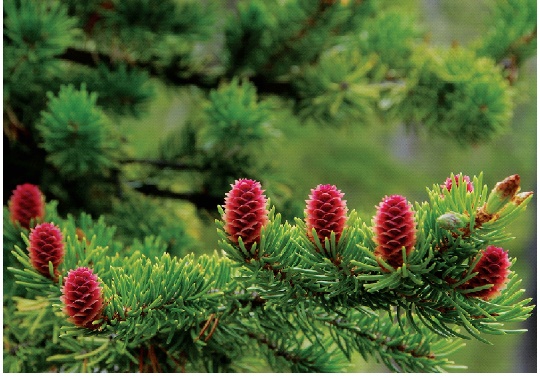 A. RêuB. Dương xỉC. Hạt trầnD. Hạt kínCâu 21. Cơ quan sinh dưỡng của loài rêuA. thân, rễ, lá kimB. thân, lá, rễ giảC. thân, hoa, quảD. túi bào tử nằm ở trên ngọnCâu 22. Cơ quan sinh sản của cây thông làA. Bào tử nằm ở ngọnB. Bào tử nằm ở phía mặt sau lá giàC. Nón đực và nón cáiD. Hạt nằm trong quảCâu 23. Cơ quan sinh sản của loài rêuA. Bào tử nằm ở ngọnB. Bào tử nằm ở phía mặt sau lá giàC. Nón đực và nón cáiD. Hạt nằm trong quảCâu 24. Cơ quan sinh sản của cây camA. Bào tử nằm ở ngọnB. Bào tử nằm ở phía mặt sau lá giàC. Nón đực và nón cáiD. Hạt nằm trong quảCâu 25. Cây nào dưới đây được dùng để sản xuất chất gây nghiệnA. Cây Anh túcB. Cây chèC. Cây Ca caoD. Cây Cô caCâu 26. Hầu hết các bộ phận của cây nào dưới đây đều chứa độc tố và gây hại đến sức khỏe con ngườiA. Cây rau ngótB. Cây cần tâyC. Cây trúc đàoD. Cây rau máCâu 27. Chọn câu sai. Thực vật giúp điều hòa khí hậu nhờ điều nào dưới đây?A. Giảm thiểu thiên tai nhờ khả năng cản bớt ánh sáng, gió và vận tốc dòng chảyB. Làm dịu mát môi trường xung quanh thông qua việc thải ra hơi nướcC. Cân bằng hàm lượng khí oxygen và khí carbon dioxide trong bầu khí quyển nhờ quá trình quang hợpD. Thực hiện quá trình hô hấp ở cây, trao đổi khí oxygen và carbon dioxideCâu 28. Thủy tức là đại diện cho nhóm động vật nàoA. Ruột khoangB. GiunC. Thân mềmD. Chân khớpCâu 29. Giun đất là đại diện cho nhóm động vật nàoA. Ruột khoangB. GiunC. Thân mềmD. Chân khớpCâu 30. Đặc điểm cơ bản nhất để phân biệt nhóm động vật có xương sống với nhóm động vật không có xương sống làA. Hình thái đa dạngB. Có xương sốngC. Kích thước cơ thể lớnD. Sống lâuCâu 31. Lớp cá hô hấp bằngA. Vây cáB. Mang cáC. Phổi cáD. Da cáCâu 32. Đà điểu thuộc lớp chim, cho biết hình thức di chuyển của loài chim nàyA. BơiB. BayC. ChạyD. TrườnCâu 33. Cho các động vật sau: Số động vật thuộc nhóm thú là:A. 3.	B. 5.	C. 7.	D. 8.Câu 34. Cho các hình ảnh sau:Số hình ảnh thể hiện tác hại của động vật là:A. 1.	B. 2.	C. 3.	D. 4.Câu 35. Động vật nào gây truyền dịch hạchA. ChuộtB. ThỏC. MuỗiD. MèoCâu 36. Động vật nào không thuộc lớp Lưỡng cưA. NháiB. ẾchC. LươnD. CócCâu 37. Mực tự vệ bằng cách nàoA. Co cơ thể vào trong vỏ cứngB. Tung hỏa mù để trốn chạyC. Dùng tua miện để tấn công kẻ thùD. Tiết chất nhờn làm kẻ thù không bắt đượcCâu 38. Đa số loài thú đẻ con và nuôi con bằng sữa mẹ, tuy nhiên có một số loài đẻ trứng đó làA. Thú mỏ vịtB. Hươu cao cổC. kangarooD. Con lợnCâu 39. Loài chim nuôi con bằng sữa diềuA. Chim gõ kiếnB. Chim kền kềnC. Chim hồng hạcD. Chim đại bàngCâu 40. Loài nào sống cộng sinh với tôm ở nhờ giúp di chuyểnA. San hôB. Hải quỳC. Thủy tứcD. SứaIV. Đáp án – Hướng dẫn chấmI. Ma trận đề kiểm tra	BẢNG ĐẶC TẢ KĨ THUẬT ĐỀ KIỂM TRA GIỮA KÌ 2MÔN:  Khoa học tự nhiên  – THỜI GIAN LÀM BÀI: 90 phútPhòng GD&ĐT Trường THCS KIỂM TRA GIỮA KỲ IINăm học: 2021 – 2022Môn: Khoa học tự nhiên 6Thời gian: 90 phút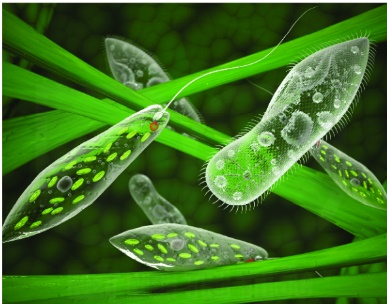 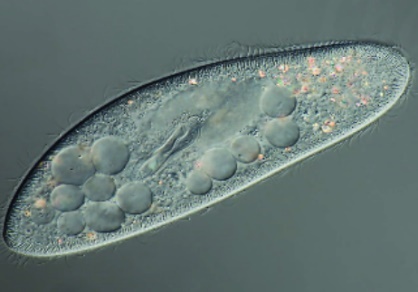 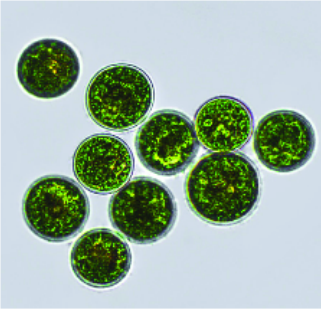 1. Trùng roi2. Trùng giày3. Tảo lục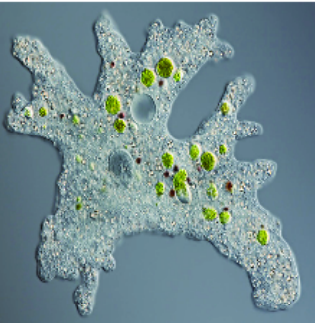 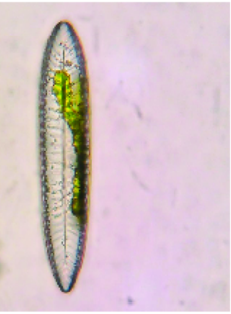 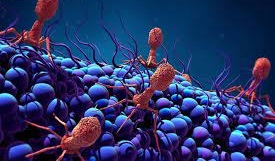 4. Trùng biến hình5. Tảo Silic6. Thực khuẩn thể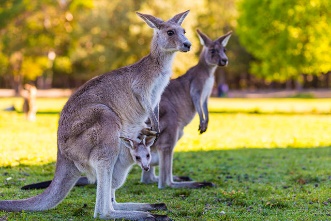 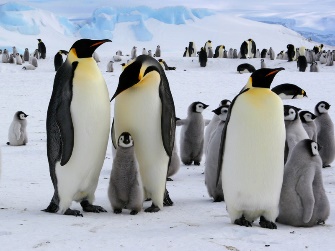 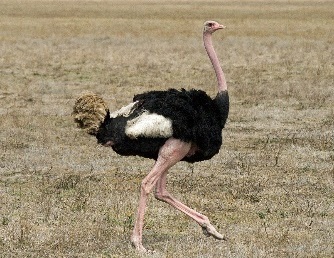 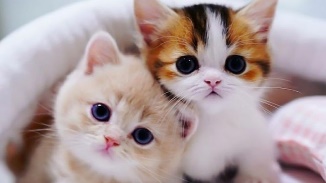 (1) Chuột túi(2) Chim cánh cụt(3) Đà điểu(4) Mèo 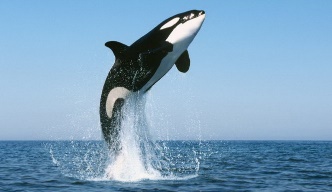 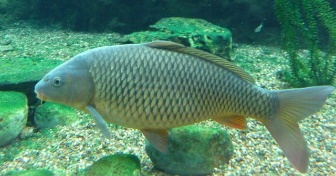 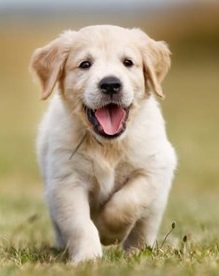 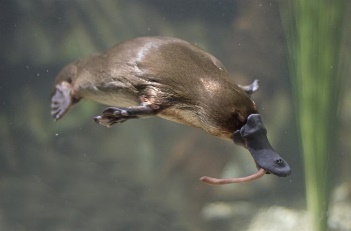 (5) Cá voi(6) Cá chép(7) Chó(8) Thú mỏ vịt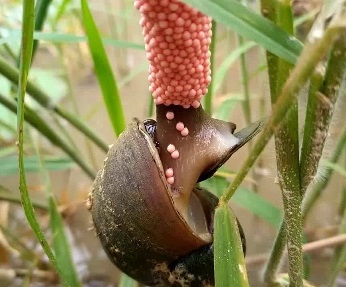 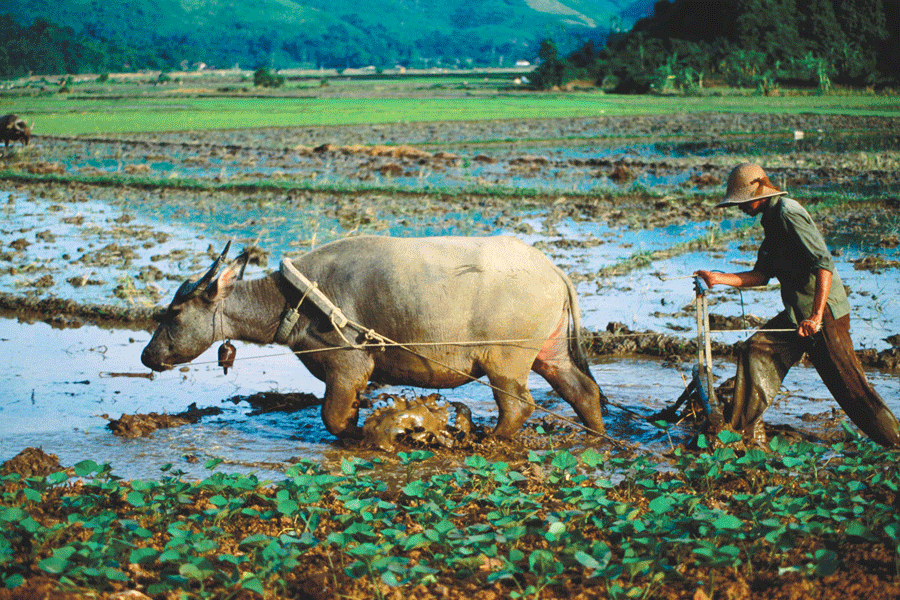 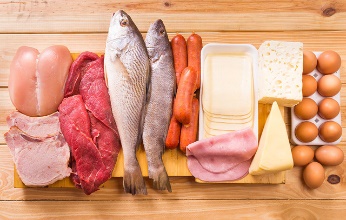 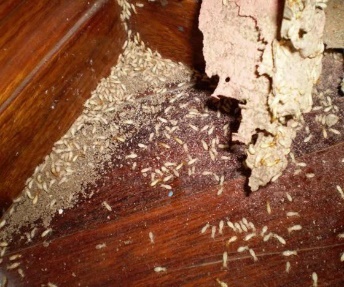 (1) (2) (3) (4) 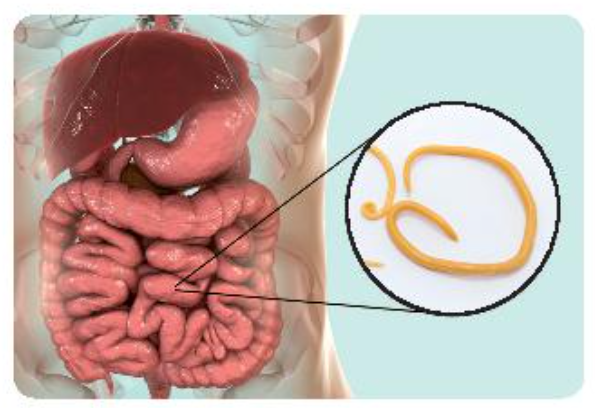 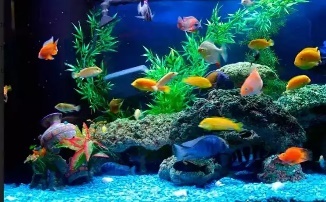 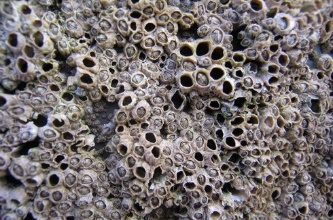 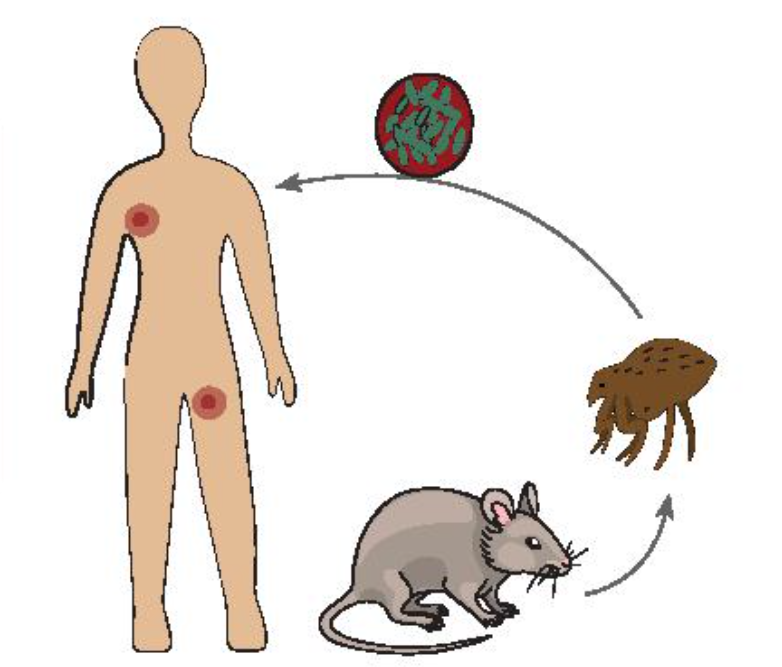 (5) (6) (7) (8) 1. A2. B 3. D 4. D5. D6. A7. A8. C9. C10. A11. B12. C13. B14. A15. D16. B17. B18. B19. D20. C21. B22. C23. A24. D25. A26. C27. D28. A29. B30. B31. B32. C33. B34. D35. A36. C37. B38. A39. C40. BPhòng GD&ĐT Trường THCS KIỂM TRA GIỮA KỲ IIMôn: Khoa học tự nhiên 6Thời gian: 90 phútNội dungMức độ câu hỏiMức độ câu hỏiMức độ câu hỏiMức độ câu hỏiTổng số câu hỏiNội dungNhận biếtThông hiểuVận dụngVận dụng caoTổng số câu hỏiChủ đề Virut Virut là gìCấu tạo của virut Các vật chủ trung gian truyền bệnh: sốt xuất huyết; ….Cách phòng chống các bệnh do virut gây nênCách phòng chống virut Corona Số câu hỏi2 câu1 câu1 câu4 câuSố điểmTỉ lệ %0,5 điểm5%0,25 điểm2,5%0,25 điểm2,5%1 điểm10%Chủ đề Nguyên sinh vật- Nhận biết các loại nguyên sinh vật: Trùng roi, trùng biến hình,…Nhận biết NSV qua hình ảnhHình thức di chuyển, đặc điểm của một số loại NSVMột số tác hại của NSVVai trò của nguyên sinh vật Số câu hỏi1 câu3 câu2 câu6 câuSố điểmTỉ lệ %0,25 điểm2,5%0,75 điểm7,5%0,5 điểm5%3 điểm30%Nấm- Nhận biết hình thái của một số loại nấm Gọi tên một số loại nấmVai trò của nấmTác hại của nấmNhận diện và gọi tên một số loại nấm đảmNhận biết nấm độcSố câu hỏi1 câu3 câu2 câu1 câu7 câuSố điểmTỉ lệ %0,25 điểm2,5%0,75 điểm7,5%0,5 điểm5%0,25 điểm2,5%1,75 điểm17,5%Thực vật- Môi trường sống của Rêu- Nhận biết một số loài thực vật qua hình ảnh- Đặc điểm của Rêu- Đặc điểm của nhóm thực vật hạt trần, thực vật hạt kín- Vai trò của thực vật đối với môi trường- Một số thực vật có chứa độc tố, chất gây nghiện- Nhận biết một số loại cây có chứa độc tốSố câu hỏi4 câu4 câu2 câu1 câu11 câuSố điểmTỉ lệ %1 điểm10%1 điểm10%0,5 điểm5%0,25 điểm2,5 %2,75 điểm27,5%Động vật- Nhận biết một số đại diện nhóm động vật có xương sống và động vật không có xương sống- Nhận biết hình thức di chuyển của nhóm chimSố câu hỏi4 câu5 câu2 câu1 câu12 câuSố điểmTỉ lệ %1 điểm10%1,25 điểm12,5%0,5 điểm5%0,25 điểm2,5 %3 điểm30%TỔNG12 câu – 3 điểm30%12 câu – 3 điểm30%12 câu – 3 điểm30%4 câu – 1 điểm10%40 câu 100%TTNội dung kiến thức/kĩ năngĐơn vị kiến thức/kĩ năngMức độ kiến thức, kĩ năng cần kiểm tra, đánh giáSố câu hỏi theo mức độ nhận thứcSố câu hỏi theo mức độ nhận thứcSố câu hỏi theo mức độ nhận thứcSố câu hỏi theo mức độ nhận thứcTTNội dung kiến thức/kĩ năngĐơn vị kiến thức/kĩ năngMức độ kiến thức, kĩ năng cần kiểm tra, đánh giáNhận biếtThông hiểuVận dụngVận dụng cao1Virut VirutNhận biết:Virut là gìCấu tạo của virut Thông hiểu:Các vật chủ trung gian truyền bệnh: sốt xuất huyết; ….Vận dụng cao:Cách phòng chống các bệnh do virut gây nên-  Cách phòng chống virut Corona2112Nguyên sinh vậtNguyên sinh vậtNhận biết:- Nhận biết các loại nguyên sinh vật: Trùng roi, trùng biến hình,…Thông hiểu:Nhận biết NSV qua hình ảnh- Hình thức di chuyển, đặc điểm của một số loại NSV Vận dụng:Một số tác hại của NSV- Vai trò của nguyên sinh vật 1323NấmNấm Nhận biết:- Nhận biết hình thái của một số loại nấmThông hiểu:Gọi tên một số loại nấmVai trò của nấmTác hại của nấmVận dụng:Nhận diện và gọi tên một số loại nấm đảmVận dụng cao:Nhận biết một số loại nấm độc13114Thực vậtThực vậtNhận biết:- Môi trường sống của Rêu- Nhận biết một số loài thực vật qua hình ảnh Thông hiểu:- Đặc điểm của Rêu- Đặc điểm của nhóm thực vật hạt trần, thực vật hạt kín Vận dụng:- Vai trò của thực vật đối với môi trường- Một số thực vật có chứa độc tố, chất gây nghiện Vận dụng cao:Nhận biết một số loại cây có chứa độc tố44215Động vậtĐộng vậtNhận biết:- Nhận biết một số đại diện nhóm động vật có xương sống và động vật không có xương sống Thông hiểu:- Nhận biết đại diện của các nhóm động vật có xương sống và động vật không có xương sốngVận dụng:Tác hại của động vật- Vai trò của động vậtVận dụng cao:Mối quan hệ cộng sinh giữa các sinh vật4521TổngTổngTổng121684